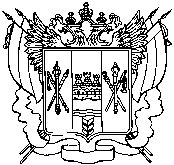 ПРАВИТЕЛЬСТВО РОСТОВСКОЙ ОБЛАСТИУПРАВЛЕНИЕ ВЕТЕРИНАРИИ РОСТОВСКОЙ ОБЛАСТИП Р И К А З от ________________ № ________г. Ростов-на-ДонуОб утверждении требований к закупаемым управлением ветеринарии Ростовской области, в том числе подведомственными ему государственными бюджетными учреждениями Ростовской области, отдельным видам товаров, работ, услуг (в том числе предельные цены товаров, работ, услуг)Во исполнение статьи 19 Федерального закона от 05.04.2013 № 44-ФЗ «О контрактной системе в сфере закупок товаров, работ, услуг для обеспечения государственных и муниципальных нужд» (далее по тексту – Федеральный закон), постановления Правительства Ростовской области от 25.12.2015 № 185 «Об утверждении Правил определения нормативных затрат на обеспечение функций государственных органов Ростовской области, в том числе подведомственных им государственных казенных учреждений Ростовской области, органа управления Территориальным фондом обязательного медицинского страхования Ростовской области», пункта 5 требований к порядку разработки и принятия правовых актов о нормировании в сфере закупок, содержанию указанных актов и обеспечению их исполнения, утвержденных постановлением Правительства Ростовской области от 28.10.2015 № 59 «Об утверждении требований к порядку разработки и принятия правовых актов о нормировании в сфере закупок, содержанию указанных актов и обеспечению их исполнения» и, руководствуясь Положением об управлении ветеринарии Ростовской области, приказываю:Утвердить требования к закупаемым управлением ветеринарии Ростовской области, в том числе подведомственными ему государственными бюджетными учреждениями Ростовской области, отдельным видам товаров, работ, услуг (в том числе предельные цены товаров, работ, услуг) согласно приложению к настоящему приказу.Контрактной службе управления ветеринарии Ростовской области обеспечить размещение настоящего приказа в установленном порядке на официальном сайте единой информационной системы в сфере закупок в информационно-телекоммуникационной сети «Интернет»Настоящий приказ вступает в силу с момента его подписания.Контроль за исполнением настоящего приказа оставляю за собой.Начальник управления	 А.Н. Кругликов